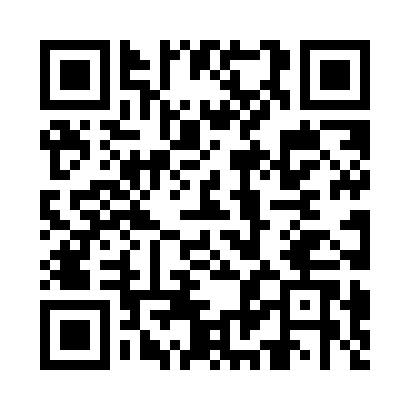 Ramadan times for Nazca, PeruMon 11 Mar 2024 - Wed 10 Apr 2024High Latitude Method: NonePrayer Calculation Method: Muslim World LeagueAsar Calculation Method: ShafiPrayer times provided by https://www.salahtimes.comDateDayFajrSuhurSunriseDhuhrAsrIftarMaghribIsha11Mon4:514:516:0312:103:286:166:167:2412Tue4:514:516:0312:093:286:166:167:2313Wed4:514:516:0312:093:286:156:157:2214Thu4:524:526:0312:093:286:146:147:2115Fri4:524:526:0312:083:286:146:147:2116Sat4:524:526:0312:083:286:136:137:2017Sun4:524:526:0312:083:286:126:127:1918Mon4:524:526:0412:083:286:116:117:1819Tue4:524:526:0412:073:286:116:117:1820Wed4:534:536:0412:073:276:106:107:1721Thu4:534:536:0412:073:276:096:097:1622Fri4:534:536:0412:063:276:096:097:1623Sat4:534:536:0412:063:276:086:087:1524Sun4:534:536:0412:063:276:076:077:1425Mon4:534:536:0412:053:266:066:067:1326Tue4:534:536:0412:053:266:066:067:1327Wed4:544:546:0512:053:266:056:057:1228Thu4:544:546:0512:053:266:046:047:1129Fri4:544:546:0512:043:266:046:047:1130Sat4:544:546:0512:043:256:036:037:1031Sun4:544:546:0512:043:256:026:027:091Mon4:544:546:0512:033:256:016:017:082Tue4:544:546:0512:033:246:016:017:083Wed4:544:546:0512:033:246:006:007:074Thu4:544:546:0512:033:245:595:597:065Fri4:544:546:0612:023:245:595:597:066Sat4:544:546:0612:023:235:585:587:057Sun4:554:556:0612:023:235:575:577:058Mon4:554:556:0612:013:235:575:577:049Tue4:554:556:0612:013:225:565:567:0310Wed4:554:556:0612:013:225:555:557:03